ОТЧЕТ О САМООБСЛЕДОВАНИИ ОБЩЕОБРАЗОВАТЕЛЬНОГО УЧРЕЖДЕНИЯСамообследование общеобразовательного учреждения МБОУ СОШ №1.Состав экспертной группы:1.Мурашова И.А. - директор2.Стич Н.В.- заместитель директора по УВР.3.Куликова О.В - . заместитель директора по ОВР.4.Титова А.И. – заместитель директора по методической работе.Цель проведения самообследования: подготовка отчета об обеспечениисоответствующего уровня качества подготовки обучающихся и выпускников пообразовательным программам в соответствии с федеральными государственнымиобразовательными стандартами (государственными образовательными стандартами до завершения их реализации в образовательном учреждении).РАЗДЕЛ 1. ОБЩИЕ СВЕДЕНИЯ ОБ ОБЩЕОБРАЗОВАТЕЛЬНОМ УЧРЕЖДЕНИИ1.1. Полное наименование общеобразовательного учреждения в соответствии с Уставом Муниципальное общеобразовательное учреждение средняя общеобразовательная школа №11.2. Юридический адрес171640 Тверская область, г. Кашин, ул. Ленина д.30/51.3. Фактический адрес (при наличии нескольких площадок, на которых ведетсяобразовательная деятельность, указать все адреса)171640 Тверская область, г. Кашин, ул. Ленина д.30/5171000 Тверская обл., Кашинский район, с. Уницы,  ул. Центральная, д.5Телефон 8(48234)2-06-63Факс 8(48234)2-33-32e-mail shmou1@yandex.ruСайт школы schooln12006.narod.ru1.4. УчредительУчредителем МБОУ СОШ №1 является муниципальное образование «Кашинский район».Функции и полномочия Учредителя осуществляет отдел образования администрацииКашинского района.Функции и полномочия собственника имущества Школы в установленном порядке осуществляет Администрация Кашинского района в лице Комитета по управлению имуществом Администрации Кашинского района.1.5. Лицензия на образовательную деятельность от «27» ноября 2014 г., серия 69 Л01, №0000784, регистрационный номер 349, выдано Министерством образования Тверской области.1.6. Свидетельство об аккредитации организации выдано «08» декабря 2014 г., Министерство образования Тверской области, серия 69А01  № 0000156, срок действия свидетельства с «08» декабря 2014 г. до «19» апреля 2023 года.1.7. Директор образовательного учреждения (Ф.И.О. полностью)Мурашова Ирина Александровна1.8. Заместители директора ОУ по направлениям (Ф.И.О. полностью)Стич Наталья Викторовна -  заместитель директора по УВР.Куликова Ольга Владимировна -  заместитель директора по ОВР.Титова Антонина Ивановна – заместитель директора по методической работе.Елистратова Алевтина Андреевна – заведующий Уницкого филиалаКонашенков Виктор Михайлович - заместитель директора по АХЧСекретина Марина Алексеевна – главный бухгалтерПоказатели
деятельности общеобразовательной организации, подлежащей самообследованию
(утв. приказом Министерства образования и науки РФ от 10 декабря 2013 г. № 1324)РАЗДЕЛ 3. Аналитическая частьМБОУ СОШ №1 осуществляет образовательный процесс в соответствии с уровнями образовательных программ трех ступеней общего образования, в Уницком филиале  образовательный процесс осуществляется в соответствии с уровнями образовательных программ  дошкольного (в дошкольной группе) и двух ступеней общего образования. Реализуемая образовательная программа соответствует статусу школы, содержанию подготовки обучающихся и выпускников образовательным программам федерального государственного образовательного стандарта. В школе в полном объеме реализуются следующие образовательные программы: начального общего образования, основного общего образования, среднего общего образования.Школа обеспечивает дополнительную (расширенную) подготовку обучающихся по отдельным предметам.Профильное обучение в школе осуществляется с 2007 года. Все обучающиеся первой, второй ступеней обучаются по базовым программам. Предпрофильная подготовка начинается в 9-классах. На третьей ступени старшеклассники обучаются по базовым и профильным программам.Учебный план школы отвечает целям и задачам образовательной программы. Разработаны и внедрены в учебный процесс рабочие программы с расширенным изучением предметов. Структура рабочих программа соответствует предъявленным к ним требованиям. Неотъемлемой частью обучения в школе является внеурочная деятельность. Повышению познавательной активности способствуют занятия кружков, факультативных курсов, элективных курсов, работа научного общества учащихся «Совёнок», детской организации «Лучик». Результатом системной и кропотливой работы каждого педагога и руководителя является устойчивая 100%-ая успеваемость, стабильные показатели качества знаний обучающихся средней и старшей ступени, повышение качества подготовки выпускников 9-х и 11-х классов.Результаты государственной итоговой аттестации выпускников в форме ЕГЭ стабильно выше районных и областных.Результаты государственной итоговой аттестации выпускников 9 класса также являются хорошими. Сохраняется стабильно высокий процент поступления выпускников школы в высшие учебные заведения на бюджетные места – 2017 год – 63,7 %2016 год – 54 % 2015 год – 68%, 2014 год – 71%, 2013 го –53%, 2012 год -56%.В 2016-2017 учебном году 71,2% выпускников 9-х классов продолжило образование  в МБОУ СОШ №1.В 2016-2017 учебном году  выпускница 11 класса  закончила  образовательное учреждение с медалью «За особые успехи в учении», 4 выпускника 9 класса получили аттестат с  отличием.На стабильном уровне держится количество победителей и призеров муниципального этапа всероссийской олимпиады школьников.Работа школьного научного общества «Совенок», ДО «Лучик» строится по ежегодно составленному плану.  ДО «Лучик» строила свою работу по следующим направлениям: спортивно-оздоровительное, общекультурное, общеинтеллектуальное,  духовно – нравственное, социальное. В 2016-2017 учебном году учащимися начальной школы были подготовлены проекты:  «Поклонимся великим тем годам», «Моя малая Родина», «Защитники Отечества», «Край родной навек любимый», «Ученик года». В рамках научного общество «Совёнок» под руководством преподавателей  было подготовлено 7 исследовательских проектов. Следует продолжить и расширить  работу в данном направлении.В школе работают высоко квалифицированные педагоги:70,4% педагогических работников имеют высшее образование. 63% педагогов имеют высшую и первую квалификационную категорию.В 2015-16 уч.году аттестацию прошли 4 педагогических работников: 3 человека прошли аттестацию с повышением квалификационной категории: со второй на  первую . Методическая тема работы школы  остается прежней  «Развитие профессиональной компетенции педагога как фактор повышения качества образования в условиях ФГОС НОО и ООО».В 2016-2017 учебном году организована внеурочная деятельность с 13.00 до 17.00, занятость обучающихся внеурочной деятельностью составляет более 80 %.В  2016- 2017 учебном  году школа продолжила  работать как ресурсная площадка «Безопасность дорожного движения»,  были  проведены мероприятия  для обучающихся  и работников дошкольных и общеобразовательных организаций муниципалитета.За последние 5 лет все учителя прошли курсовую подготовку по содержанию и методике преподавания предмета. Педагоги школы ежегодно принимают участие в конкурсе «Учитель года». 2016-2017 учебном году учитель истории Московский Д.В. стал победителем муниципального этапа конкурса «Учитель года», победителем регионального этапа в номинации????? В школе созданы условия в соответствии с новыми современными требованиями к образовательному процессу:- сформирована единая информационная среда: функционирует локальная сеть, электронная почта, сайт школы, организован доступ участников образовательного процесса к образовательным ресурсам сети Интернет, установлены 7 интерактивных ,  9 мультимедийных комплексов- кабинеты оснащены учебной мебелью, дидактическими материалами, литературой, методическими и наглядными пособиями;- коллектив школы ежегодно участвует в конкурсе предметных кабинетовЗадачи на 2016-2017 учебный год:- реализовывать Федеральный государственный образовательный стандарт второго поколения на начальной и основной ступени;- совершенствовать работу по методическому сопровождению педагогов через работу методической службы;- развивать и совершенствовать систему поддержки одаренных детей;- продолжить  реализацию программы развития и обновления кадрового потенциала на 2015-2018 гг.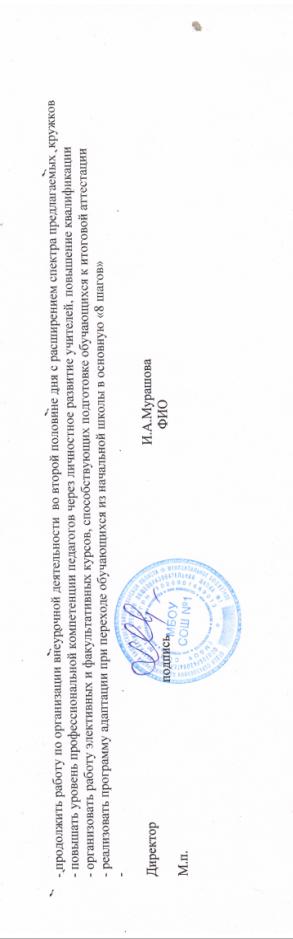 № п/пПоказателиЕдиница измерения1.Образовательная деятельность1.1Общая численность учащихсячеловек6151.2Численность учащихся по образовательной программе начального общего образованиячеловек2741.3Численность учащихся по образовательной программе основного общего образованиячеловек2821.4Численность учащихся по образовательной программе среднего общего образованиячеловек591.5Численность/удельный вес численности учащихся, успевающих на “4”и “5”по результатам промежуточной аттестации, в общей численности учащихсячеловек/%         225/37%1.6Средний балл государственной итоговой аттестации выпускников 9 класса по русскому языкубалл41.7Средний балл государственной итоговой аттестации выпускников 9 класса по математикебалл41.8Средний балл единого государственного экзамена выпускников 11 класса по русскому языкубалл72,551.9Средний балл единого государственного экзамена выпускников 11 класса по математике (базовой) балл4,5Средний балл единого государственного экзамена выпускников 11 класса по математике (профильной)балл49,81.10Численность/удельный вес численности выпускников 9 класса, получивших неудовлетворительные результаты на государственной итоговой аттестации по русскому языку, в общей численности выпускников 9 классачеловек/%1/ 1,6 %1.11Численность/удельный вес численности выпускников 9 класса, получивших неудовлетворительные результаты на государственной итоговой аттестации по математике, в общей численности выпускников 9 классачеловек/%2/3,2 %1.12Численность/удельный вес численности выпускников 11 класса, получивших результаты ниже установленного минимального количества баллов единого государственного экзамена по русскому языку, в общей численности выпускников 11 классачеловек/%0%1.13Численность/удельный вес численности выпускников 11 класса, получивших результаты ниже установленного минимального количества баллов единого государственного экзамена по математике, в общей численности выпускников 11 классачеловек/%0%1.14Численность/удельный вес численности выпускников 9 класса, не получивших аттестаты об основном общем образовании, в общей численности выпускников 9 классачеловек/%2/ 3,2%1.15Численность/удельный вес численности выпускников 11 класса, не получивших аттестаты о среднем общем образовании, в общей численности выпускников 11 классачеловек/%0%1.16Численность/удельный вес численности выпускников 9 класса, получивших аттестаты об основном общем образовании с отличием, в общей численности выпускников 9 классачеловек/%4/6,4 %1.17Численность/удельный вес численности выпускников 11 класса, получивших аттестаты о среднем общем образовании с отличием, в общей численности выпускников 11 классачеловек/%1/ 4,6%1.18Численность/удельный вес численности учащихся, принявших участие в различных олимпиадах, смотрах, конкурсах, в общей численности учащихсячеловек/%399/65%1.19Численность/удельный вес численности учащихся-победителей и призеров олимпиад, смотров, конкурсов, в общей численности учащихся, в том числе:человек/%62/10,1%1.19.1Регионального уровнячеловек/%4/ 0,7%1.19.2Федерального уровнячеловек/%9/ 1,5%1.19.3Международного уровнячеловек/%3/ 0.5%1.20Численность/удельный вес численности учащихся, получающих образование с углубленным изучением отдельных учебных предметов, в общей численности учащихсячеловек/%1.21Численность/удельный вес численности учащихся, получающих образование в рамках профильного обучения, в общей численности учащихсячеловек/%37 /6,1%1.22Численность/удельный вес численности обучающихся с применением дистанционных образовательных технологий, электронного обучения, в общей численности учащихсячеловек/%0/0%1.23Численность/удельный вес численности учащихся в рамках сетевой формы реализации образовательных программ, в общей численности учащихсячеловек/%0/0%1.24Общая численность педагогических работников, в том числе:человек511.25Численность/удельный вес численности педагогических работников, имеющих высшее образование, в общей численности педагогических работниковчеловек/%33 /58%1.26Численность/удельный вес численности педагогических работников, имеющих высшее образование педагогической направленности (профиля), в общей численности педагогических работниковчеловек/%31 /61%1.27Численность/удельный вес численности педагогических работников, имеющих среднее профессиональное образование, в общей численности педагогических работниковчеловек/%13/25,5%1.28Численность/удельный вес численности педагогических работников, имеющих среднее профессиональное образование педагогической направленности (профиля), в общей численности педагогических работниковчеловек/%5/9,8%1.29Численность/удельный вес численности педагогических работников, которым по результатам аттестации присвоена квалификационная категория в общей численности педагогических работников, в том числе:человек/%31 /60,8%1.29.1Высшаячеловек/%12/23,6%1.29.2Перваячеловек/%19/37,3%1.30Численность/удельный вес численности педагогических работников в общей численности педагогических работников, педагогический стаж работы которых составляет:1.30.1До 5 летчеловек/%4/7,9%1.30.2Свыше 30 летчеловек/%15/29,5%1.31Численность/удельный вес численности педагогических работников в общей численности педагогических работников в возрасте до 30 летчеловек/%5/10%1.32Численность/удельный вес численности педагогических работников в общей численности педагогических работников в возрасте от 55 летчеловек/%12/23,6%1.33Численность/удельный вес численности педагогических и административно-хозяйственных работников, прошедших за последние 5 лет повышение квалификации/профессиональную переподготовку по профилю педагогической деятельности или иной осуществляемой в образовательной организации деятельности, в общей численности педагогических и административно-хозяйственных работниковчеловек/%51/100%1.34Численность/удельный вес численности педагогических и административно-хозяйственных работников, прошедших повышение квалификации по применению в образовательном процессе федеральных государственных образовательных стандартов в общей численности педагогических и административно-хозяйственных работниковчеловек/%51/100%2.Инфраструктура2.1Количество компьютеров в расчете на одного учащегосяединиц0,1 единиц2.2Количество экземпляров учебной и учебно-методической литературы из общего количества единиц хранения библиотечного фонда, состоящих на учете, в расчете на одного учащегосяединиц11 единиц2.3Наличие в образовательной организации системы электронного документооборотада/нетда2.4Наличие читального зала библиотеки, в том числе:да/нетда2.4.1С обеспечением возможности работы на стационарных компьютерах или использования переносных компьютеровда/нетда2.4.2С медиатекойда/нетда2.4.3Оснащенного средствами сканирования и распознавания текстовда/нетда2.4.4С выходом в Интернет с компьютеров, расположенных в помещении библиотекида/нетда2.4.5С контролируемой распечаткой бумажных материаловда/нетда2.5Численность/удельный вес численности учащихся, которым обеспечена возможность пользоваться широкополосным Интернетом (не менее 2 Мб/с), в общей численности учащихсячеловек/%615 /100%2.6Общая площадь помещений, в которых осуществляется образовательная деятельность, в расчете на одного учащегосякв.м/кв.м5,82 кв.мрусский языкматематика (базовый)математика (профильный)общество-знаниефизика географиябиологияхимияИнформатика и ИКТИсторияко-во2222147717613МБОУСОШ №172,554,549,864,7150,116239,5758,337061,67район71,214,4851,0460,3654,156251,4657,546957,86область69,914,345,559,2751,7257,6652,8857,0456,0853,38предметвсего выпускниковсдавало средний балл по школесредний балл по районуСредний балл по областиучительматематика64643,83,83,9Прокофьева Г.А, Королёва Л.К.Михеевская Е.Н.(Уницкий филиал)русский язык 64643,93,94,1Бузоверова И.Н., Чистова А.Ю.Егорушкина А.П. (Уницкий филиал)обществознание64383,53,53,7Понамарёв В.Л., Кондратьева Т.В. (Уницкий филиал)химия64134,44,24,1Микина Ю.Н.физика64          153,13,33,7Канарейкин А.Г.история6423,23,43,5Понамарёв В.Л.,литература642554,4Бузоверова И.Н.география64303,83,73,8Шебаршина И.А.английский язык64133,54,3Гостева Л.Ю.биология64303,23,23,3Гончарова И.Е., Лохова Т.Н.(Уницкий филиал)